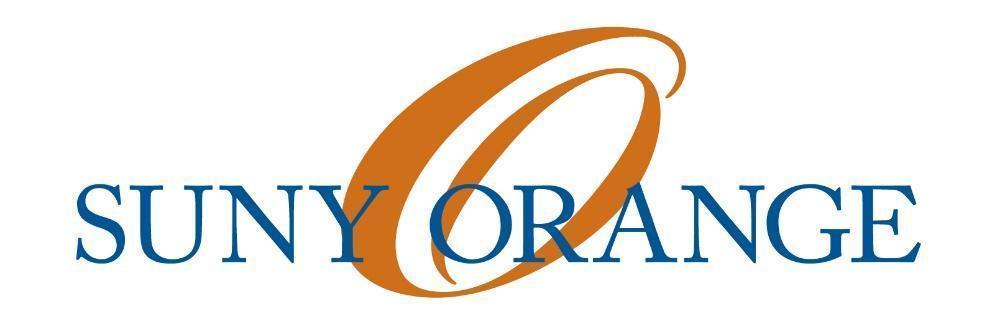                                           Newburgh Student Senate                                                                    March 17th, 2016 	     Meeting  Called  to Order at  11:06 a.m.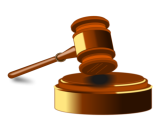   Attendance: Efrain F. Collante Jr., Zipphora Rutty, Henry S. Castaneda, 
Gissel Ramirez, Jonathan Lugo – Ruiz, Saloua Yahia, Gabriel Campbell, Jonny Santiago, Ainsley Bombard, Juan Garcia, Loren Martelli, and Juan CarlosI.     The President Of SUNY Orange’s Report     A. Guest Speaker – Dr. Young:      1.   Discussed about the Regional Community College Council and how it works.  
      B. The Election To Be Student Representative Of SUNY Orange At The Regional CCC:    
      1. Congratulations to NSS Secretary, Zipphora Rutty! Middletown Student Senate and Newburgh 
          Student Senate have voted and she will be the Student Representative for SUNY Orange for both 
          Middletown and Newburgh campus.     
II.   The President of Newburgh Student Senate’s Report 
     A.  Senate Bonding:     1.   March 23rd, at Dave & Busters in the Palisades Mall, from 4 p.m. to 8 p.m. NSS & MSS.
      2.  8 senators from Middletown and the 8 senators from Newburgh are going!  
     B.  CSI Assistant:
      1.  Approved by NSS, the NSS Advisor, Juan Carlos, is going to have an assistant to help 
           him when it comes to taking care of important work that he normally does for Student Activities.
      2.  Example: Make sure papers are printed out, some emails are taken care of and sent, keep things 
           organized.
      3.  Juan Carlos will still be our advisor for the NSS Club and will still be attending our meetings.         
      C. Colt Night:
      1. RSVP. The number in order to RSVP is (845) – 341 – 4015. The deadline to RSVP is April 6th.
      2. It is mandatory to go. 
      3. This event will be held on April 8th, from 4:30 to 6:00 p.m.
      4. The locations will be at the SUNY Orange campus in Middletown, specifically, the 
          Fireplace Lounge at the Shepard Student Center.
      5. There’s going to be 3 workshops; leadership, communication within the club, 
          and how to run meetings effectively. In addition, people are going to be split into groups.



II.    Vice President's Report
     A. Governance Committee Report(s):
       1.  No updates so far with the Governance Committee Reports today. Although, the NSS senators are 
             going to their committees and that’s great. Any new information in regard of the senator’s 
             committees, will be discussed.
       B. The Underground Café: 
         1.  The Committee is still working diligently for an official business plan. 
         2.  Starting the business plan templates.
 III.  No Treasurer's Report For Today

IV.  No Secretary’s Report For Today

V.     Promotion's Chair Report 
     A. In regard of the graduation ceremony:     
        1.   The graduation ceremony will not be separated. It will only be in Middletown. 
        2.   The money that was going to be used for the Newburgh’s graduation ceremony is going to be 
               used to buy gifts for the Newburgh graduates instead and will be labeled 
               as gifts from Student Senate.  
VI.    No Advisor’s Report For Today

VII.   Open Forum 
         1.  Senator Ainsley Bombard believes that for those who wants a degree for Business, should not be 
              required to take Computer Application and should be an elective. One of the reasons she brought 
              up is because this is a generation where since kids we grown up learning how to use computers. 
              Therefore, since this is the digital era, to learn how to use the computer isn’t new and isn’t 
              something that is unfamiliar in our society today. This was a concern from 
              another student primarily but Senator Ainsley Bombard agrees too.   
        2.   Senator Saloua Yahia discussed about how she is an international student at the SUNY Orange  
              campus in Newburgh and she thinks that it’s unfair that as an international student, work study 
              cannot be provided for her because it’s stated that SUNY Orange only provides work study for 
              the financial aid students. She also said that she pays double tuition and pays a lot of fees, she 
              believes that financial aid should be for all students. If she is a student at the campus, to be 
              treated like all the other students, and get the same benefits. To not differentiate. To have 
              equality - as this is a campus that represents diversity and core values of equity. In other 
              words, since she cannot receive financial aid, she cannot do work study, and she would love to 
              be able to do work study too because she has tuition and fees she wants to be able to pay too.   

 [ Motion to adjourn meeting ]Gabriel motioned to end the meetingAinsley 2nd 7-0-0  Meeting Adjourned at 12:21 p.m.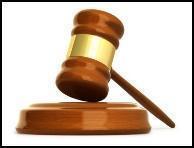 